Összekötőkeretek ZVR 60Csomagolási egység: 1 darabVálaszték: C
Termékszám: 0093.0199Gyártó: MAICO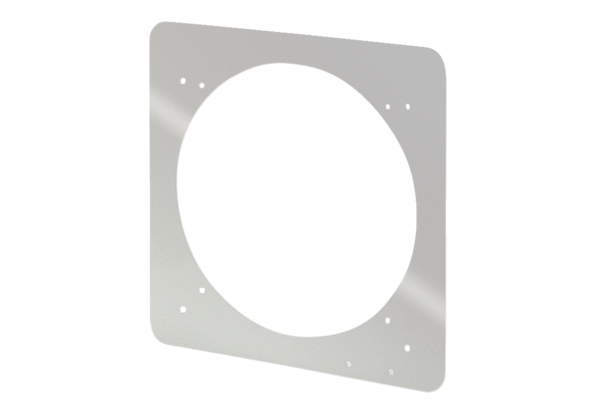 